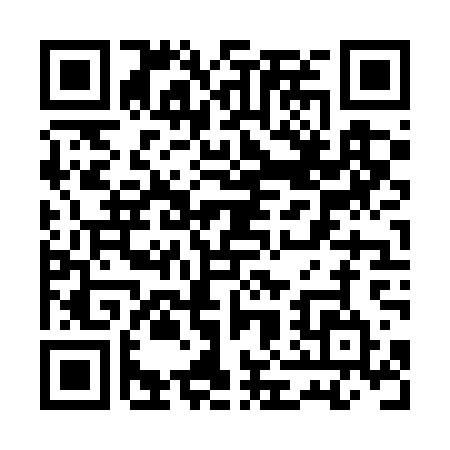 Prayer times for Nansha District, ChinaWed 1 May 2024 - Fri 31 May 2024High Latitude Method: Angle Based RulePrayer Calculation Method: Muslim World LeagueAsar Calculation Method: ShafiPrayer times provided by https://www.salahtimes.comDateDayFajrSunriseDhuhrAsrMaghribIsha1Wed4:335:5312:233:476:538:082Thu4:325:5212:233:466:538:093Fri4:315:5212:223:466:548:094Sat4:305:5112:223:466:548:105Sun4:305:5012:223:456:558:116Mon4:295:5012:223:456:558:117Tue4:285:4912:223:456:568:128Wed4:275:4812:223:456:568:129Thu4:275:4812:223:446:568:1310Fri4:265:4712:223:446:578:1411Sat4:255:4712:223:446:578:1412Sun4:245:4612:223:446:588:1513Mon4:245:4612:223:436:588:1614Tue4:235:4512:223:436:598:1615Wed4:225:4512:223:436:598:1716Thu4:225:4512:223:437:008:1717Fri4:215:4412:223:427:008:1818Sat4:215:4412:223:427:018:1919Sun4:205:4312:223:427:018:1920Mon4:205:4312:223:427:028:2021Tue4:195:4312:223:427:028:2122Wed4:195:4212:223:427:028:2123Thu4:185:4212:223:417:038:2224Fri4:185:4212:223:417:038:2225Sat4:175:4212:233:417:048:2326Sun4:175:4112:233:417:048:2427Mon4:165:4112:233:417:058:2428Tue4:165:4112:233:417:058:2529Wed4:165:4112:233:417:068:2530Thu4:155:4012:233:417:068:2631Fri4:155:4012:233:417:068:27